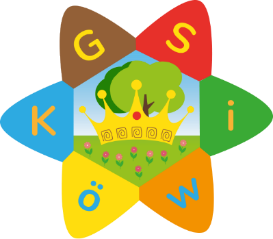    Sprechstunden im Schuljahr 2022 / 23                                                                                                       Stand: 14.09.2022   Sprechstunden im Schuljahr 2022 / 23                                                                                                       Stand: 14.09.2022   Sprechstunden im Schuljahr 2022 / 23                                                                                                       Stand: 14.09.2022   Sprechstunden im Schuljahr 2022 / 23                                                                                                       Stand: 14.09.2022Name Name KlasseSprechzeitenRaumRaumM. v. KolkeM. v. Kolke1aMittwoch, 9.45 – 10.30 Uhr1.02 (Nebenraum 1a)1.02 (Nebenraum 1a)B. RieplB. Riepl1bDienstag, 9.45 – 10.30 UhrU.10 (Sprechzimmer)U.10 (Sprechzimmer)B. DrexlerB. Drexler1gDienstag, 12.15 – 13.00 UhrE. 04 (Konrektorat) E. 04 (Konrektorat) A. DükerA. Düker2aMittwoch, 10.30 – 11.15 UhrU.10 (Sprechzimmer)U.10 (Sprechzimmer)K. PindlK. Pindl2bFreitag, 10.30 – 11.15 Uhr1.14 (Klassenzimmer 2b)1.14 (Klassenzimmer 2b)B. NeuburgerB. Neuburger2gMontag, 11.30 – 12.15 UhrU.10 (Sprechzimmer)U.10 (Sprechzimmer)S. HeumannS. Heumann3aMontag, 10.30 – 11.15 Uhr1.07 (Mehrzweckraum)1.07 (Mehrzweckraum)C. JobstC. Jobst3bFreitag, 8.40 – 9.25 UhrU.10 (Sprechzimmer)U.10 (Sprechzimmer)K. KremserK. Kremser3gMontag, 10.30 – 11.15 Uhr U.10 (Sprechzimmer)U.10 (Sprechzimmer)G. BäumlG. Bäuml4aFreitag, 07.55 – 8.40 UhrU.10 (Sprechzimmer)U.10 (Sprechzimmer)S. RoggenbuckS. Roggenbuck4gMittwoch, 13.45 – 14.30 Uhr2.03 (Klassenzimmer 4g)2.03 (Klassenzimmer 4g)K. SchweigerK. Schweigern. V.E. 02 (Rektorat)E. 02 (Rektorat)M. LudwigM. LudwigDienstag, 12.15 – 13.00 UhrU.10 (Sprechzimmer)U.10 (Sprechzimmer)L. Bertuccini-MeyerL. Bertuccini-MeyerDonnerstag, 13.00 – 13.45 UhrU.09 (WG-Zimmer)U.09 (WG-Zimmer)E. GroßE. GroßDienstag,  10.30 – 11.15 UhrU.07 (WG-Zimmer)U.07 (WG-Zimmer)M. HollerM. HollerMittwoch, 09.45 – 10.30 UhrU.10 (Sprechzimmer)U.10 (Sprechzimmer)K. SteiningerK. SteiningerMittwoch, 11.30 – 12.15 UhrU.10 (Sprechzimmer)U.10 (Sprechzimmer)A. DewertA. DewertMontag, 13.15 – 14.00 UhrU.10 (Sprechzimmer)U.10 (Sprechzimmer)M. RauchM. RauchFreitag, 12.15 – 13.00 Uhr 2.03 (Klassenzimmer 4g) 2.03 (Klassenzimmer 4g)M. DünnesM. DünnesMittwoch, 8.45 – 09.25 UhrU.10 (Sprechzimmer)U.10 (Sprechzimmer)P. BaringerP. BaringerDonnerstag, 11.30 – 12.15 UhrU.10 (Sprechzimmer)U.10 (Sprechzimmer)A. Baldauf, H. Wagner, A. NeumannA. Baldauf, H. Wagner, A. Neumannn. V.A. Klebl, M. Lochner, F. SeidlA. Klebl, M. Lochner, F. Seidln. V.